ПАКЕТ ПЕРВООЧЕРЕДНЫХ НЕОТЛОЖНЫХ МЕР ПО ВОЗОБНОВЛЕНИЮ ЭКОНОМИЧЕСКОГО РОСТА И НЕДОПУЩЕНИЮ ДАЛЬНЕЙШЕГО ПАДЕНИЯ УРОВНЯ ЖИЗНИ ГРАЖДАН(краткая версия)Первоочередные меры должны служить не только задаче возобновления экономического роста в краткосрочной перспективе, но и являться подготовкой к полномасштабным социально-экономическим реформам, предусмотренным среднесрочной программой развития России «Стратегия Роста».Целевые показателиСреднегодовой темп роста ВВП в 2017-2018 гг. не менее 2,5-3%.Рост инвестиций в основной капитал в 2017-2018 гг. на 8-10% в годовом выражении.Среднегодовой темп роста в обрабатывающем секторе в 2017-2018 гг. не менее 3,5%.Переход к росту реальных располагаемых доходов населения по итогам 2017 года.Рост потребления населения в 2017 году не менее чем на 1,5%- 2%. Инфляция на конец 2018 г. в диапазоне 4-5,5%.Реализация предлагаемых мер начинается в течение 4 квартала 2016 г. – 1-2 кварталов 2017 г. Наиболее существенные эффекты от их реализации будут наблюдаться в 3-4 кварталах 2017 г., окончательные перелом в динамике реальных располагаемых доходов населения произойдет в 2018 г. В 2018 году должны быть созданы условия для опережающего по сравнению с мировыми темпами роста.Общие эффекты от реализации пакета первоочередных мер в условиях 2017 г.:Общий объем основных мероприятий 1 700 млрд. руб.Дополнительный прирост ВВП 1 045 млрд. руб. (1,4 процентных пункта)Дополнительный прирост доходов бюджета 237 млрд. руб.Первоочередные мерыСоздать центр управления развитием – «Администрацию Роста»:Отделить управление стратегическим развитием (обязанность Администрации Роста) от управления текущим состоянием экономики (обязанность Правительства РФ).Наделить Администрацию Роста особыми полномочиями по проведению реформ, подчинить ее Президенту РФ.Работу Администрации Роста строить на базе проектного управления и действующей динамической модели межотраслевых балансов.Снизить ключевую ставку ЦБ для целей наращивания инвестиций в несырьевых секторах экономики:До конца 2016 г. снизить ключевую ставку до 7-8 % (инфляция в августе 2016 г. составила 6,6%)Последовательно и постепенно снижать ключевую ставку до уровня 4,5-5,5%. В случае если инфляция в 2017 г. окажется ниже 4%, продолжать снижение до 2-2,5% .Для компенсации спроса на покупку валюты выделить индексируемые облигации на 1 трлн рублей.Обеспечить доступное кредитование реального сектора (0,8-1 трлн руб.):Увеличить объём финансирования ключевых институтов развития:Фонд развития промышленности – до 150 млрд руб., расширить мандат по видам проектов к финансированию.Для поддержания экспортоориентированных производств – Российский Экспортный Центр, в частности Росэксимбанк на сумму 100 млрд руб.Создать Фонд развития сельского хозяйства с капиталом 100 млрд руб., для заемного финансирования аграрных предприятий, в т.ч. с использованием сельскохозяйственных земель в качестве залога.Докапитализировать Фонд развития моногородов до 100 млрд руб.Докапитализировать АО «Корпорация МСП» на 50 млрд. руб.Создать Банк муниципальной инфраструктуры, кредитующий  проекты развития муниципальной инфраструктуры – 200-300 млрд руб.Создать Агентство плохих долгов предприятий (по аналогии с Resolution Trust Corporation в США, Indonesian bank Restructuring agency в Индонезии, Swedbank в странах Прибалтики) для реструктуризации на сумму до 800 млрд руб. кредитной задолженности предприятий несырьевого обрабатывающего сектора со средними оборотами за последние три года не более 2 млрд руб. в год. Это поможет сохранить компании и рабочие места, имеющие потенциал к развитию, а также снизить влияние «плохих долгов» на банковскую систему и текущих заемщиков.Расширить использование специализированных механизмов рефинансирования ЦБ:Расширить механизм проектного финансирования. Переориентировать средства, выделенные в соответствии с Постановлением Правительства РФ №1044, на финансирование широкого числа проектов, используя механизм рефинансирования банков со стороны ЦБ под залог проектных облигаций.Расширить применение модели синдицированного кредита.Запустить масштабную программу рефинансирования банков под секьюритизированные портфели лизинговых контрактов и кредитов, выданных МСП, на сумму не менее 100 млрд руб.Для реализации поставленной задачи по обеспечению доступного кредитования реального сектора Банку России и Правительству РФ провести следующие изменения в проводимой политике:Сделать Банк России ответственным только за уровень монетарной инфляции и стабильность курса рубля, а ответственность за контроль немонетарной инфляции возложить на Правительство РФ. Снизить требования к банкам, участвующим в специализированных программах рефинансирования ЦБ.Провести смягчение политики резервирования ЦБ: внести изменения в нормативные акты ЦБ, предусматривающие дифференциацию нормативов по резервам на возможные потери по ссудам в зависимости от их целевого назначения. Пониженные на 50% нормативы для кредитов на инвестиционные цели при контроле со стороны Банка России за целевым использованием средств.Понизить категорию риска по ссудам, выданным МСП, до 1%.Прекратить практику массового банкротства банков. Применять отзыв лицензии только после официального признания банка банкротом в суде.Правительству РФ для целей предотвращения перетока средств населения на валютный рынок, а также для обеспечения финансирования первоочередных мер организовать выпуск индексируемых валютных облигаций федерального займа, номинированных в рублях, с доходностью 2-3% с плавающим купоном (но с пересчетом на курс к евро на день погашения) на общую сумму до 1 трлн руб. в связанных инвестиционных целях (см. п. II.11.1). Стимулировать спрос на продукцию отечественных производителей (520 млрд руб.):В сфере госзакупок сократить сроки доведения средств бюджета до бюджетополучателей, перейти к использованию эскроу-счетов для оплаты за поставляемые товары и услуги.Реализовать специальную программу жилищной ипотеки под 5% годовых для выдачи конечному потребителю на сумму 150 млрд. Увеличить финансовые ресурсы АИЖК за счет источников ЦБ через выкуп облигаций.Продолжить программы по стимулированию покупки автомобилей и других потребительских товаров отечественного производства на сумму не менее 200 млрд руб. Субсидировать потребление социально незащищенными категориями граждан отечественных продуктов питания и лекарственных средств на сумму 170 млрд руб.Увеличить в 4 раза уровень расходов на образование и лечение, подлежащих налоговому вычету, включить в базу для расчета налогового вычета весь объем страховых взносов и налогов, уплачиваемых физическим лицом.Создать условия для сокращения «теневого сектора» стимулировать развитие МСП:Стимулировать развитие производственных МСП:Снизить для малых и средних производственных предприятий ставку страховых платежей с 30% до 14%.Предоставить возможность платить НДС, находясь на специальных режимах налогообложения.Ввести в действие новый институт «самозанятых», освободить самозанятых на первые три года действия закона от уплаты патента и социальных страховых платежей.Снять все требования по отчетности малого и среднего бизнеса со стороны всех ведомств, кроме налоговых органов и Росстата.Ограничить социальные страховые платежи для индивидуальных предпринимателей, взимая их с разницы между доходами и расходами. Реальные «надзорные каникулы» для малого и среднего бизнеса, отказ от плановых и внеплановых проверок сроком на три года, проверки только в случае угрозы жизни и здоровью граждан.Сократить размер административных штрафов для субъектов МСП в 2 раза.Ограничить возможность привлечения к административной ответственности в части нарушений санитарно-эпидемиологического законодательства, требований пожарной безопасности, норм технического регулирования исключительно случаями грубого нарушения обязательных требований. Развивать все малые формы торговли, в том числе организованной уличной и мобильной торговли, продлить на три года все договора аренды, объявить временный, на 2 года, мораторий на уничтожение существующих нестационарных торговых объектов.Провести программу массовой малой приватизации имущества, не используемого для выполнения государственных и муниципальных функций.Предоставить налоговые льготы для новых и развивающихся производств (на сумму не менее 100 млрд руб.): «Налоговые каникулы» до 5-ти лет по уплате налога на прибыль, на имущество, землю для производственных инвестиционных проектов объемом от 120 млн руб. до 2 млрд руб., запущенных в 2017-2018 гг.Налоговый зачет на 25% от стоимости купленного нового оборудования по всем видам налоговых платежей (включая НДС) и импортных пошлин для действующих производств.Ускоренная амортизация оборудования, произведенного в РФ, со сроком, назначаемым самим предприятием, на сумму до 150% его стоимости.Регрессивная шкала социальных страховых платежей в зависимости от уровня производительности труда на предприятии, а не в зависимости от уровня заработных плат с возможностью снижения до 14%.Налоговый зачет по НИОКР с коэффициентом 2, облегчение процедуры признания расходов на НИОКР для целей налогового зачета.Заморозить рост арендной платы за землю и недвижимость, находящиеся в государственной и муниципальной собственности, на период до 2020 г. посредством ограничения коэффициентов, используемых для расчета арендных ставок.Освободить от налога на дивиденды средства, направляемые в новые производственные проекты.Принять меры по корректировке системы тарифообразования на рынках естественных монополий с целью обеспечения экономического роста несырьевого сектора (до 57 млрд руб. по электроэнергетике):Передать функцию по установлению сетевых тарифов на передачу электроэнергии с регионального уровня на федеральный в 2017-2018 гг. (МРСК, Территориальные сетевые компании).Ограничение темпов роста тарифов инфраструктурных монополий (ЖД грузовые перевозки, природный газ, электроэнергия, тарифы ЖКХ, нефтепродукты) по модели « 1/2 инфляции минус» сроком на три года.Подключить к сетям все частные генерирующие мощности без взимания дополнительной платы.Создать  привлекательные условия для притока инвестиций в сектор глубокой переработки углеводородного сырья  (пониженные налоговые ставки по налогу на имущество и прибыль компаний, реализующих новые инвестиционные проекты, исключение из списка подакцизных товаров продуктов нефте и газопереработки 4—6 переделов).Ограничить ставки по подключению к электрическим и газовым сетям исходя из реальных затрат на подключение, установленных в рамках допустимого коридора на федеральном уровне.Прекратить административное давление на бизнес:Прокуратуре сократить количество выдаваемых согласований на проведение плановых мероприятий по контролю и надзору минимум в 2 раза, внеплановых – минимум в 4 раза.Ограничить максимальное количество плановых проверок одного субъекта предпринимательской деятельности максимум двумя проверками в год и одного органа КНД одного субъекта максимум одной проверкой в три года.Освободить новые производственные предприятия от плановых проверок на три года.Приравнять прокурорские проверки к внеплановым и проводить их только с согласия вышестоящего органа прокуратуры.Запретить привлекать к административной ответственности и выносить административные наказания по итогам проведения административных расследований – в случае выявления нарушений инициировать внеплановую проверку с разрешения прокуратуры.Ограничить уголовное преследование предпринимателей:Декриминализовать деяния, предусмотренные ч.2 ст.146, ч.1 ст. 180, ч. 1 ст. 171, ч.1  и ч.3 ст. 171.1 УК РФ, ч.1 ст.194 УК РФ.Следственным органам проводить гласные оперативно розыскные мероприятия, возбуждать уголовные дела, избирать меру пресечения только с санкции прокурора.Повысить ответственность сотрудников правоохранительных органов за необоснованное возбуждение уголовных дел – внести изменения в уголовное и административное законодательство.Разрешение на продление срока содержания под стражей на стадии следствия и суда на срок более 6 месяцев принимать решением Председателя Верховного Суда РФ.Исключить возможность необъективного рассмотрения уголовных дел и хозяйственных споров в судах:Изменить функционал председателей судов: ограничить полномочия до организационных и хозяйственных вопросов, исключить их из процесса отбора кандидатов в судьи, присвоения классов и т.д. Запретить участвовать в назначении судей на процесс. Ввести обязательную ротацию председателей судов (не реже, чем один раз в два года).Ввести обязательный формальный учет всех контактов судей, с безусловной дисквалификацией в случае предоставления неверной информации.Создать независимую от субъектов Российской Федерации апелляционную инстанцию на уровне федеральных округов.Запретить судьям, ведущим процесс «по существу» предъявленных обвинений, выносить решения по мере пресечения и другим процессуальным вопросам.Обеспечить финансирование реализации первоочередных мер:Правительству РФ для целей предотвращения перетока средств населения на валютный рынок, а также для обеспечения финансирования первоочередных мер организовать выпуск индексируемых валютных облигаций федерального займа, номинированных в рублях, с доходностью 2-3% с плавающим купоном (но с пересчетом на курс к евро на день погашения) на общую сумму до 1 трлн руб. в связанных инвестиционных целях.Докапитализации Фонда развития промышленности и Фонда развития моногородов.Создания Фонда развития сельского хозяйства.Финансирования ипотеки через Агентство по ипотечному жилищному кредитованию.Для докапитализации АО «Федеральная корпорация по развитию малого и среднего предпринимательства»Развития инфраструктуры, поддержки экспорта и др.Перейти от необеспеченной эмиссии к кредитной эмиссии для целей инвестиционного развития. Допустить увеличение государственного долга до 15-17% ВВП.Допустить на первые два года преобразований дефицит федерального бюджет на уровне 2-3% ВВП, обеспечив его последующее снижение  за счет налоговых поступлений от ускорения экономического роста и повышения собираемости налогов.За счет снижения налоговой нагрузки на бизнес и освобождения части прибыли, используемой для инвестирования, от налогов мобилизовать дополнительно 1,5-2 трлн руб. в год.Столыпинский Клуб 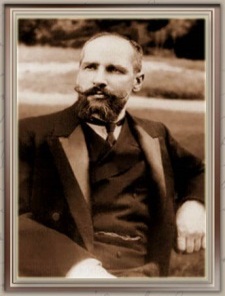 					23.09.2016